КГБ ПОУ «Красноярский строительный техникум»Специальность реставратор - строительныйУП 02.0 1  «Реставрация декоративно-художественных покрасок»Тема .6 Декорирования поверхности.Урок. 1-2. Итоговая работа. Выполнение выкрасов. Цель:    Научиться работать с инструментами и материалами.Научиться работать с технической литературой.Развивать творческие навыки.Развивать конструктивный  навык  технологии обработки материала.Получить практический опыт при работе на объекте и научиться применять его в дальнейшей деятельностиХод урока.Задание для студентов.1.Выполнть итоговую работу на формате А-1 , используя трафареты, выполненные на предыдущих уроках, используя максимум  3-5 цветов. Формат А-1 предварительно необходимо заколеровать в один нейтральный цвет, далее расчертить линии карандашом, приложить трафарет, нанести краску способом тампования. Аккуратность исполнения влияет на оценку.     2.На формате  должна быть: крупная тематическая картинка в круге или квадрате, 2 полосы растительного орнамента, 2 геометрического или зооморфного орнамента,2 полосы  цветные сплошные .(см. пример)Задание рассчитано на два урокаПримерА-1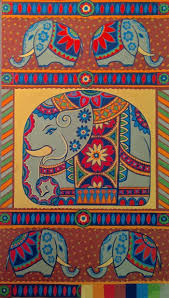 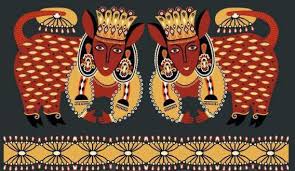 